简  报第 十 期新疆师范大学外国语学院学生会        二零一七年十一月九日合唱比赛选拔新疆师范大学外国语学院于十一月九日晚七点三十分在温泉校区2号楼104教室举办了外国语学院合唱比赛。此次合唱比赛的评委由外国语学院书记吕军、辅导员潘丹丹和马瑞老师以及各位任教老师和学生会干部担任。比赛采用抽签决定出场顺序，首先是由2016级英语系1班的同学上台演唱，之后是2017级新生上台演唱，最为精彩的部分是2017级乌尔都语6班的节目，他们身穿少数民族的服饰，充分体现了民族团结，得到了大家的认可。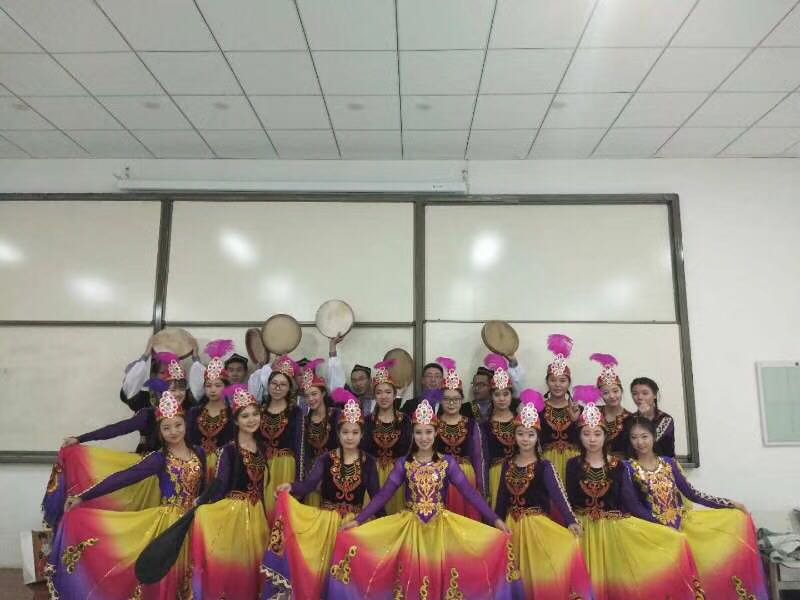 此次合唱比赛取得圆满成功，感谢院领导、老师以及全体学生的大力支持，感谢参赛人员的倾情演出，感谢工作人员的默默付出和同学们的积极参与。通过参加这场比赛同学们受益颇多，不禁让我们更加期待下一次的活动。 外国语学院学生会                2017年11月9日    